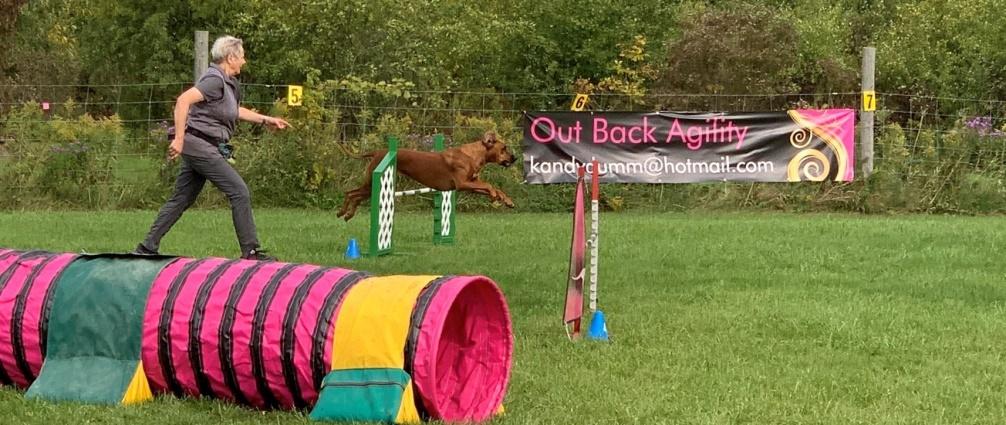 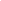 Hope to also include an Introduction to Rally Obedience – NOT confirmed yet    Join us for introductions to these sports – a chance to learn, try them out, fun and encouragement from all participants!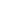 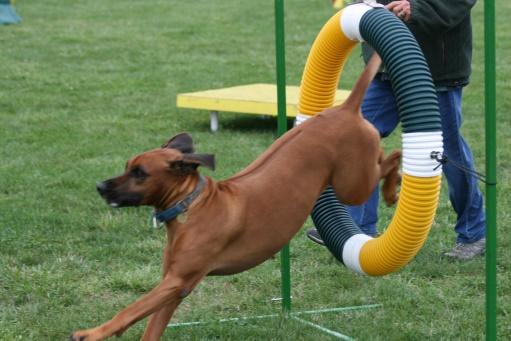 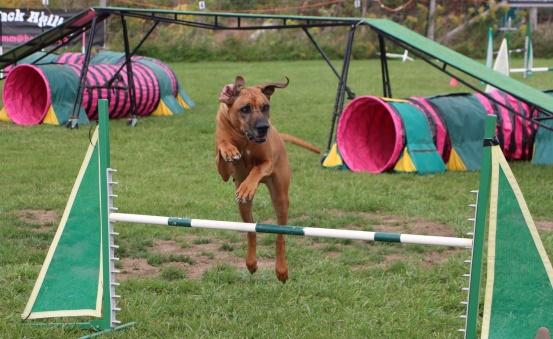 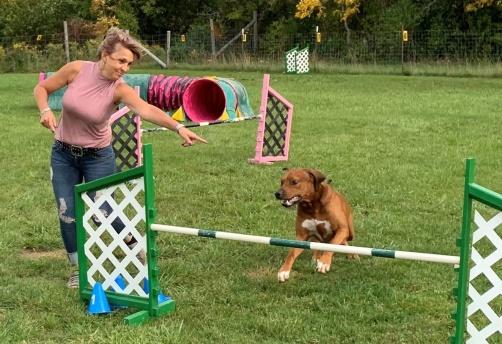 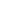 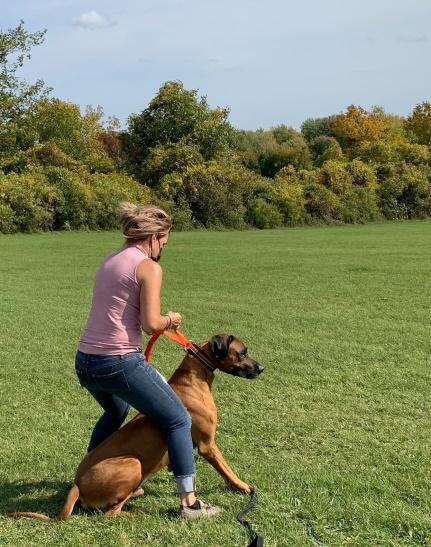 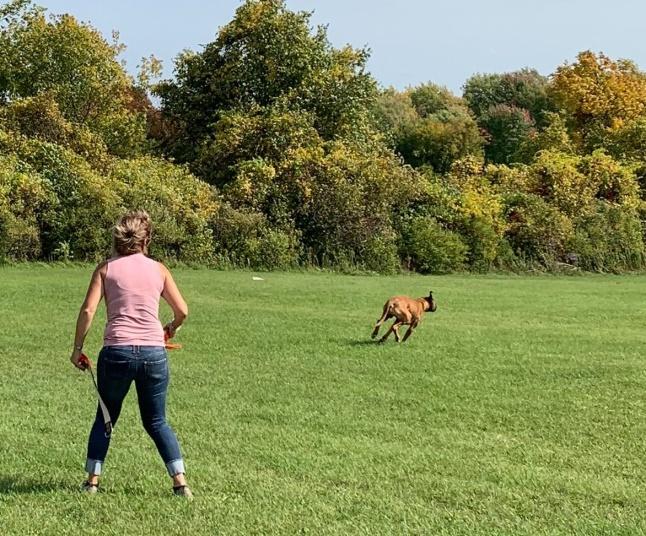 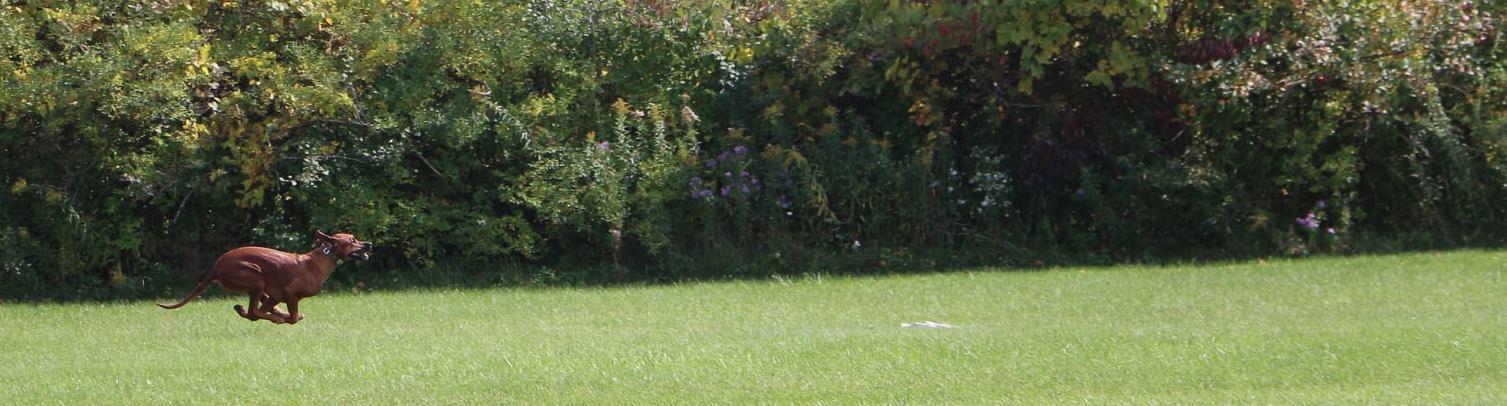 Time:   10.30 	- 12.30		Agility (Two rings operating  simultaneously)12.30 – 1.30	Potluck – Lunch (Bring your own & something to share)    Coffee and water will be provided.1.30 – 3.00		RacingLocation:			OutBack Agility & Dog Sports 						5809 Marine Station Road						Iroquois, OntarioCost:				$10.00 per dog(members) $15.00/dog(non-members)RSVP:				(Diana) skyridge03@outlook.comE-transfer:			beckettj007@outlook.comPassword:			dogsportsYou will have the opportunity to participate in all activities.   Please identify your priority for the morning sessions:  Agility or Intro. to Rally O.Full details and directions will be provided to participants.**This is a fully fenced, secure location.All dogs must be on leash at all times.  Poop & scoop please.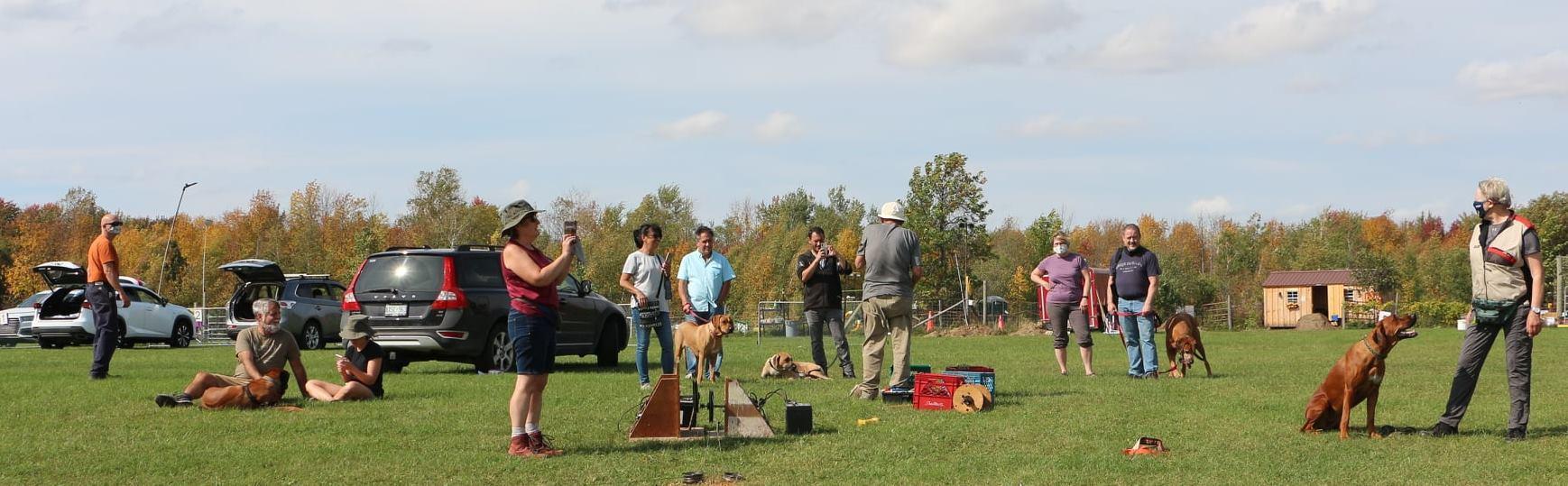 